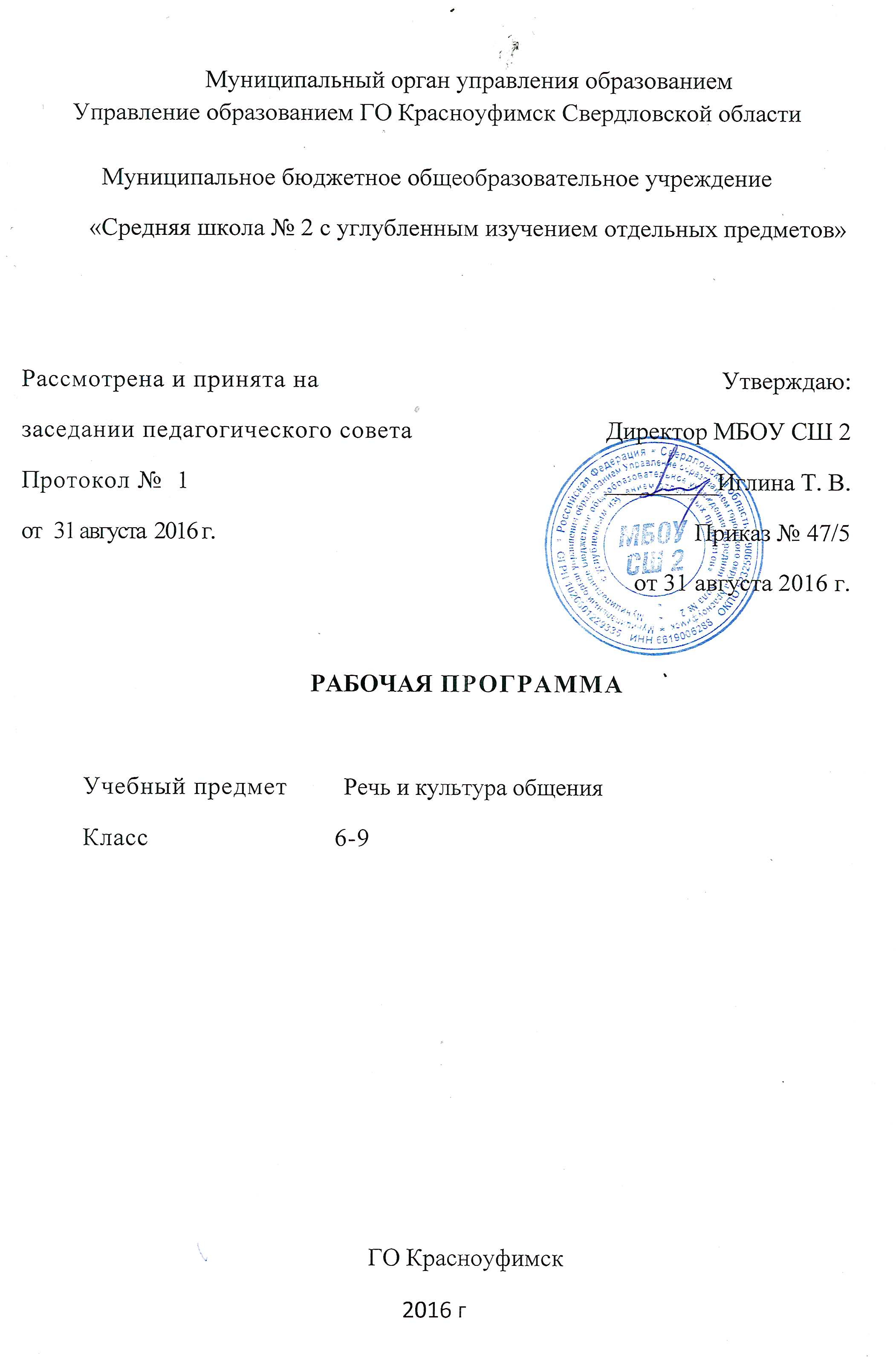 Пояснительная запискаБольшое значение у детей с умственной отсталостью имеет  формирование навыков  связной письменной речи, так как  возможности школьников с психическим недоразвитием  излагать свои мысли в письменной форме весьма ограничены. В связи с этим ведется постоянная работа над  развитием их фонематического слуха и  правильного произношения, обогащением и уточнением словаря, обучению построению предложений,  связному и устному  высказыванию.  Данную задачу  решает курс «Речь и культура общения».Адаптированная рабочая  программа курса «Речь и культура общения» (далее РиКО) для 6- 9 классов составлена на основе примерной программы курса по русскому языку Программы специальной (коррекционной) образовательной школы  VIII вида: 5-9 кл.: В 2сб. /Под ред. В.В. Воронковой. При составлении  программы также использовалась  программа  курса «Речь и культура общения» для основного  общего образования. V-IX классы.(Составители:Архарова Д.И., Долинина Т.А., Дзюба Е.В.) – Екатеринбург, 2007.Общая характеристика учебного предметаКурс «Речь и культура общения» на уровне основного общего образования носит надпредметный характер, так как обучает речевой деятельности, умения и навыки которой необходимы как в любой ситуации непосредственного общения с использованием устной речи, так и  в любой  ситуации опосредованного общения «человек – письменный монологический текст – человек».Приобретаемые и развиваемые коммуникативные умения / навыки при их практическом использовании помогают ориентироваться в конкретной ситуации речевого общения, применять уместные вербальные и невербальные средства этого общения, что позволяет устранить коммуникативные помехи, избегать коммуникативных неудач и приблизиться к коммуникативно (социально) успешному общению.В курсе РиКО большое внимание уделяется основам работы с письменным текстом – приобретению и развитию умений / навыков, необходимых при создании информационно-логических основ этого текста, выборе и реализации композиционного решения текста и в процессе речевого оформления выразительного по форме авторского текста.Работая над созданием собственного текста, школьники учатся делать текст убедительным и воздействующим на мысли, чувства адресата и уместным в ситуации и сфере общения.Работая с предложенным текстом в позиции адресата, школьники учатся не только воспринимать и понимать его содержание, но и целостно интерпретировать его, что необходимо а) для создания текста-отклика (отзыв на прочитанную книгу), б) для работы с текстовой информацией Обучаясь речевым действиям и осваивая способы их выполнения на уровне навыка / умения, ученик имеет возможность эффективно использовать их не только в учебных ситуациях общения.Умения общаться и работать с текстом на основе владения русским (родным) языком обеспечивают возможность добиваться успеха в процессе речевой коммуникации, а это во многом определяет достижения человека практически во всех областях жизни, способствует социальной адаптации ученика в условиях современного мира. В системе школьного образования учебный предмет «Речь и культура общения» занимает особое место: коммуникативно направленная речевая деятельность, основам которой обучает этот курс, является не только объектом, но и средством обучения. Нравственные ценности личности, востребованные в различных жизненно-важных ситуациях общения, формируются в процессе обучения этому общению и этой речевой деятельности. Речевая деятельность на русском языке становится средством познания и обеспечивает коррекционную направленность обучающихся с ограниченными возможностями здоровья: развитие интеллектуальных и творческих способностей школьника, развивает его абстрактное мышление, память и воображение, формирует навыки самостоятельной учебной деятельности, самообразования и самореализации личности. Будучи формой хранения и усвоения различных знаний, текст на русском языке становится неразрывно связанным со всеми школьными предметами, а умения говорить, слушать, писать и читать (умения речевой деятельности) влияют на качество усвоения всех других школьных предметов. Курс «Речь и культура общения» для основной школы направлен на совершенствование речевой деятельности, объединяющей в своем содержании познавательно-рефлексивный и информационно-коммуникативный виды деятельности.Содержание обучения ориентировано на развитие личности ученика, воспитание культурного человека, владеющего нормами литературного языка, способного свободно выражать свои мысли и чувства в устной и письменной форме, соблюдать этические нормы общения. Цели обученияКурс «Речь и культура общения» направлен на достижение следующих целей:воспитание гражданственности и патриотизма, сознательного отношения к языку, речи и тексту как явлениям культуры, средствам общения и получения знаний в разных сферах человеческой деятельности.совершенствование речевой и мыслительной деятельности, коммуникативных умений и навыков, обеспечивающих коммуникативный успех в разных сферах и ситуациях общения; обогащение словарного запаса и грамматического строя речи учащихся; развитие готовности и способности к речевому взаимодействию и взаимопониманию, потребности к речевому совершенствованию;   освоение знаний о коммуникативно-направленной речевой деятельности в различных сферах и ситуациях общения и о технологиях использования речевых действий; формирование и развитие умений работать с текстом, осуществлять информационный поиск, извлекать и преобразовывать необходимую информацию, опирающихся на технологии и алгоритмы необходимых действий.Цели обучения по программе соотнесены с основными задачами языкового и речевого обучения на ступени основного общего образования. Формы, методы обучения Основной формой организации учебного процесса является урок. Выбор педагогических технологий обусловлен особенностями психофизического развития ребенка с умственной отсталостью: индивидуальное и дифференцированное обучение, личностно-ориентированное, здоровьесберегающие технологии, проблемное  обучение.Методы обучения: -словесные (обязательно в сочетании с наглядно-практическими) (объяснение, беседа, рассказ и пр.), наглядные (показ, демонстрация, использование картинного материала, карточки-алгоритмы), практические (упражнение, самостоятельная работа),  репродуктивные (работа по образцу), проблемно-поисковые.Среди форм организации  познавательной деятельности следует отдать предпочтение индивидуальным, парным.Основными видами деятельности учащихся являются: различные виды пересказа, ответы на вопросы, составление плана, упражнения, творческие работы (составление рассказа, заметки, биографии, реферат и пр.), выразительное чтение, работа с деформированным текстом).Виды контроль С целью контроля освоения обучающимися программы могут быть использованы следующие  формы контроля:- текущий. Текущий контроль проводится в устной форме на каждом уроке в виде индивидуального опроса.-итоговый (в виде изложений, сочинений,  рассказов, реферата и пр.)Бальная система оценки  по курсу «Речь и культура общения» не предусматривается. Используется словесная оценка работ учащихся.Место предмета «Речь и культура» в учебном плане школыРабочая программа рассчитана на 35 часов на учебный год в 6 классе, в 7, 8 классах  на 70 часов в год,  в 9 классе на 68 часов.Содержание курса 6 класса1.	Повторение изученного материала.Текст и его признаки. Тема текста. Слова, составляющие тематическую цепочку текста. Удержание темы.Основная мысль текста. Предъявление ее в тексте. Формулирование основной мысли как отражение авторского отношения к содержанию текста и как способ учета адресата текста.Основная мысль и тематическая цельность текста. Роль эпиграфа.Стили речи. Официально-деловой стиль.Коммуникативные цели и типы речи. Зависимость выбора типа речи от коммуникативной цели автора.2.	Изобретение содержания описания и повествования.Общая характеристика описательного текста. Предмет описания и повествования. (конкретный и абстрактный, движущийся и статичный).Описание действий и повествование.Описание свойств и описание действий: тема и содержание «нового», логические схемы этих описаний.Выражение авторского отношения к предмету описания.Описание через одну деталь. Ее выбор.Бытовое, деловое, научное, публицистическое и художественное описание.Сфера общения и функциональный стиль языка. Понятие о функционально-стилевой окраске слов.Структура сопоставления.Искусство отбора сопоставляемых частей и свойств. Работа со всеми изученными топами при подготовке к устному ответу, сочинению, изложению.3. Расположение материала в описании и в повествовании.Классический тип описания и повествования: строгая схема последовательности топов (определение, целое — части, свойства) как способ наиболее точного донесения информации.Целевая установка и смысловое наполнение каждой из частей.«Свободная» схема построения описания как способ не только донесения логической информации, но и выражения авторского отношения к ней, привлечения внимания адресата к предмету описания.Композиционные приемы выделения описываемого предмета из других.Влияние речевой ситуации, сферы общения на выбор способов  расположения материала в описании.4. Оформление описательного текста и повествовательного текстаГрамматические средства оформления текста-описания  и повествования. Образные средства (тропы), воздействие которых связано с  потреблением слова в особом значении: сравнение, олицетворение, эпитет.Эпитет и определение.Стилистические особенности текста-описания и повествования. Сфера общения и функциональный стиль.Синтаксические и лексические особенности научного, делового, бытового, публицистического и художественного описания (разговорная и просторечная лексика, термины, образные средства, стремление к точности и обобщенности и др.).Влияние авторского отношения к предмету описания на выбор средств для его характеристики.5. Исполнение описательного и повествовательного  текста.Интонация как средство общения и воздействия. Взаимовлияние речевой ситуации и интонации. Интонация как средство донесения наиболее полного смысла информации и эмоционального воздействия.Правила постановки логического ударения. Назначение паузы в речи. Логические и эмоциональные паузы. Пауза и темп  исполнения текста.Эмоциональная окраска голоса как способ выражения отношения говорящего к предмету описания и средство воздействия на адресата.Зрительное восприятие говорящего слушателями. Влияние образа говорящего на восприятие информации. Правильное использование невербальных (несловесных) средств общения как важное условие успешного воздействия на слушателей.Виды жестов, сопровождающих речь: заменяющие речь, уточняющие (сопровождающие) речь, выражающие чувстве говорящего.Влияние ситуации общения на использование жестов.Значения некоторых из жестов.Основные правила невербального общения.6. Речевой этикетЭтикетный жанр. Этикетная ситуация. Этикетные роли. Этикетная формула.Этикетные сигналы. Этикетные темы.Содержание курса 7  классТема 1. Основы работы по созданию ситуативно уместного текста.Основы работы по созданию ситуативно уместного текста. Тема и основная мысль. Авторство и адресность текста. Расположение частей текста. Единство коммуникативной цели автора текста, выбранного типа речи и развиваемой основной мысли. Изобретение содержания повествования.  Изобретение содержания описания. Тема 2. Изобретение  содержания  повествования.Общая характеристика повествовательного текста: коммуникативная цель, обязательное движение времени (динамика событий). Роль наречий, глаголов в повествовании. Связь предложений. Смысловая цельность и ситуативная уместность повествования. Отбор событий и последовательность их изложения в соответствии с основной мыслью, авторским отношением к происходящему, сферой общения. Отличие повествовательных текстов от описаний событий, действий. Тема 3. Расположение материала в повествовании.Общая структура повествовательных текстов. Основные приемы, полезные в начале повествовательных текстов.Основные способы изложения материала в середине повествовательного текста: естественный порядок событий, обратный порядок событий, от наиболее интересного события и т.п.Конец повествования как указание на завершение действия, как развязка истории. «Нравственная мысль» повествовательного текста.Работа с расположением материала в повествовательном тексте как основным средством создания необходимого эмоционального напряжения действия и поддержания интереса адресата к повествованию.Расположение материала в повествовательных текстах различных стилей и жанров: рассказ, исторический рассказ, биография, биографический рассказ, басня, миф, легенда, притча и т.д.Композиция текста и выражение авторского отношения к происходящему.Тема 4. Оформление повествовательного текстаГрамматические средства оформления повествования. Частотность употребления существительных, прилагательных и глаголов в повествовательных текстах. Особая роль глаголов. Использование обстоятельственных наречий, подчеркивающих динамику и последовательность событий (однажды, сначала, потом, тогда, затем, снова, сперва, еще, уже, вдруг и т.п.). Риторические средства оформления повествования как способ эмоционального воздействия на адресата. Переносное значение слова. Риторические фигуры в повествовании (повтор). Тема 6. Исполнение повествовательного текстаИнтонационная выразительность: членораздельность, паузы (логические и эмоциональные), темы. Интонация как средство донесения наиболее полного смысла информации и как средство эмоционального воздействия.Эмоциональная окраска голоса.Зависимость особенностей исполнения от содержания текста, особенностей его композиции и оформления.Особенности зрительного восприятия говорящего слушающими. Роль невербальных средств в ситуации общения. Их корректное использование. Основные правила невербального общения.Тема 7. Речевой этикетЭтикетный жанр. Этикетная ситуация. Этикетная формула. Этикетная роль. Этикетные сигналы. Этикетная тема беседы.Содержание курса 8 классТема 1. Повторение изученного в 7 классеОсобенности риторической деятельности по созданию, восприятию и анализу монологических устных и письменных описательных и повествовательных текстов.Риторические составляющие авторского замысла текста: коммуникативная цель, выбранный тип речи, характер авторского отношения к содержанию текста и способ его предъявления, сфера общения и типовой адресат, место и время предъявления текста, «стилистическая» цель и стиль во взаимосвязях со структурой топов, композицией и средствами оформления.Речевые жанры в повествовании.Особенности текстов, включающих разные типы речи.Тема 2. Изобретение содержания рассуждения2.1. Общая характеристика текста-рассужденияКоммуникативная цель—убедить в истинности предлагаемой мысли.Наличие обобщения в рассуждении.Обязательное предъявление основной мысли в тексте-рассуждении.Понятие довода в рассуждении.Элементарная схема текста-рассуждения: основная мысль, -оводы, объясняющие или доказывающие ее, выводы (следствие).Два вида рассуждения: объяснение и доказательство. Их сходства и различия.2.2.	Основная мысль (тезис) в рассужденииПравила формулирования тезиса: эмоционально нейтральное простое предложение с подлежащим и сказуемым. Связь подлежащего с тематической цепочкой текста, связь сказуемого с цепочкой «нового», предпочтительное использование слов в прямом значении.Разъяснения смысла (значения) слов, формирующих тезис. Их соотносимость. Представление темы.Предъявление и сохранение тезиса в рассуждении. Позиции обязательного предъявления тезиса в тексте. Связь тезиса и заголовка..Ошибки, связанные «с потерей» темы или «нового» в рассуждении.2.3.	Доводы в рассужденииОпределение довода.Роль доводов в раскрытии «нового» и в сохранении тезиса.Логическая схема рассуждения.Соответствие доводов авторскому замыслу.Корректность в предъявлении доводов. Их количество и обозначение границ доводов в текстах различных стилей. Непротиворечивость доводов.Типичные логические ошибки, связанные с предъявлением доводов в рассуждении.Тема 3. Расположение материала в рассужденииТри части в рассуждении: вступление, основная часть, заключение.Вступление и предъявление основного тезиса. Смысловые связи вступления и тезиса.Лаконичность и эмоциональность вступления.Два вида вступления: строгое и нестрогое. Выбор вида вступления в зависимости от авторского замысла. Способы создания вступления. Соединение двух видов вступления в одном тексте.Смысловые блоки в основной части рассуждения, соотносимость смыслового блока и довода.Работа с композицией основной части — это выбор варианта расположения смысловых блоков в ней.Средства, помогающие адресату лучше понять мысль автора и следить за упорядоченным поступательным движением авторской мысли в рассуждении:понятие композиционной развязки;логические связки, используемые при выстраивании композиции текста.Связи логической схемы рассуждения и композиционного решения основной части убеждающего текста.Связи композиционного решения текста и авторского замысла.Смысловые связи заключения и основного тезиса.Предъявление тезиса в заключительной части текста-рассуждения.Лаконичность, энергичный характер заключения, рационально-оценочный характер обобщения, представленного в заключении.Два вида заключения (строгое и нестрогое), авторские намерения при выборе вида за Работа с композицией основной части, заключения, приемы их создания. Сочетание двух видов заключения в одном тексте.Риторический анализ композиционного решения текста-рассуждения.Тема 4. Оформление текста-рассужденияЛексические (языковые) средства, характерные для него: абстрактные существительные; глаголы мысли, чувства, речи; оценочные слова различных частей речи; слова, называющие человеческие эмоции, процессы размышления и речи.Тропы в рассуждении: метафоры, олицетворения, сравнения, гипербола и цитата. Воздействие яркого, выразительного рассуждения на чувства и мысли адресата.Риторические фигуры в рассуждении (повтор, антитеза, инверсия, градация, риторический вопрос, восклицание и обращение). Прямое воздействие убеждающего текста на мысли и чувства адресата.Большая частность фигур в тексте-рассуждении по сравнению стропами.Ложная красивость текста-рассуждения.Схема риторического анализа средств оформления текста-рассуждения. Варианты использования тропов и фигур в текстах-рассуждениях, предназначенных для различных сфер общения (в текстах различных стилей). Дополнения к схеме риторического анализа средств выразительности рассуждения (их стилистический комментарий). Учет «стилистических» целей автора в анализе средств оформления рассуждения.Целостный риторический анализ монологического текста-рассуждения.Его использование при устном пересказе и письменном изложении рассуждения.Тема 5. Исполнение убеждающей речиЛичность говорящего и эффективное воздействие речи. Логические ударения, паузы, эмоциональная окраска голоса, темп речи.Особенности исполнения текста-рассуждения в различных средствах общения.Жестикуляция и другие невербальные средства при исполнении рассуждения.Взаимодействие говорящего и слушателей. Советы начинающим ораторам.Тема 6. Речевой этикетОсобенности национального этикета (речевого и неречевого).Риторический анализ этикетной ситуации общения: этикетная ситуация, этикетные роли собеседников, этикетные жанры, формулы и сигналы, используемые в беседе, этикетность темы беседы, причина возможного нарушения этикетных правил, отражение исторических и национальных особенностей этикета.-анализ этикетной ситуации общения9  классТема 1. Основы работы по созданию ситуативно уместного текста.Понятие темы текста: о чем говорит текст. Текст как тематическое единство содержания. Тема и опорные слова. Тема и основная мысль. Понятие об основной мысли текста. Связность текста. Заголовок. Виды заголовков. Отражение в заголовке темы и основной мысли. Значимость каждого слова в заголовке. План текста. Формулировки пунктов плана.Изобретение содержания повествования. Изобретение содержания описания.  Изобретение содержания рассуждения.Тема 2. Интерпретация авторского текста на основе его анализа. Создание собственных аналитических текстов.Сочинение на литературную тему (отзыв) как интерпретация первичного текста. Тема (заголовок) сочинения, его осмысление. Основная мысль сочинения. Выражение авторской позиции к раскрываемой теме, проблеме, идея сочинения. Композиция отзыва. Особенности вступления и заключения. Личностное начало сочинения. Реферат как один из жанров научного  стиля.  Тема и ее актуальность. Цель как представление о результате. Задачи исследования.  Оглавление. Правила написания введения. Обоснование  актуальности темы. Постановка  целей и задач исследования. Краткий обзор изученной литературы. Требования к основной части реферата.  Структура глав. Ссылки в тексте, сокращения. Представление иллюстративного материала.  Соблюдение логики изложения.  Включение собственного мнения учащегося, умение сформулировать  самостоятельные выводы. Заключение.  Формулирование выводов. Оформление списка использованной литературы. Подготовка  к выступлению по теме исследования. Структура защиты.Тема 3. Восприятие устного текста.Роль слушания в процессе общения. Факторы, влияющие на результативность слушания, мешающие правильному восприятию. Особенности зрительного и слухового восприятия. Этикетные правила слушания. Психологический настрой на восприятие. Логические основы восприятия текста: умение выделять основную мысль, отслеживать логику ее раскрытия; целеполагание в общении: умение понимать как авторские, так и собственные целевые установки. Уметь соотносить их. Неразрывность двух процессов речевой деятельности: слушания и говорения.  Тематическое планирование  6 класс.7 класс8 класс.9  классТребования к результатам обученияУчащиеся должны уметь:6 класс - строить простое распространенное предложение с однородными членами;- связно высказываться устно и письменно (по плану);- пользоваться словарем;- писать изложения и сочинение- описание и повествование7 класс:-связно высказываться устно и письменно;- строить простое распространенное предложение, простое распространенное предложение с однородными членами; сложное предложение;- писать изложение и сочинение;- оформлять деловые бумаги;- пользоваться словарем;8 класс: -связно высказываться устно и письменно;- строить простое распространенное предложение, простое распространенное предложение с однородными членами; - писать изложение и сочинение - рассуждение;- оформлять деловые бумаги;- пользоваться словарем;9 класс- строить простое распространенное предложение, простое распространенное предложение с однородными членами; сложное предложение;- писать изложение и сочинение;- писать  небольшие по объему изложения и сочинения творческого характера; пользоваться словарем.Средства обучения 1.Технические средства обучения: Компьютер, Мультимедийный проектор, Доска, Принтер лазерный.2.Репродукции картин3.Толковый словарь4.Орфографический словарь5. Карточки с деформированным текстом, сюжетными картинкамиЛитература Архарова.Д.И., Т.А.Долинина. Речь и культура общения. Практическая риторика.Е.И. Никитина. Русская речь. 5-7 классПрограммы специальной (коррекционной) образовательной школы VIII вида: 5-9 кл.: В 2сб./Под ред. В.В. Воронковой. – М: Гуманит. изд. центр ВЛАДОС, 2012. Русский язык. 5 класс: учеб. для спец. (коррекц.) образоват. Учреждений VIII вида / Н.Г. Галунчикова, Э.В. Якубовская. – М.: Просвещение. Русский язык 6 класс. Учебник для специальных (коррекционных) образовательных учреждений VIII вида / Н.Г. Галунчикова, Э.В. Якубовская. – 5-е изд. – М.: Просвещение.Русский язык. 7 класс: учеб. для спец. (коррекц.) образоват. Учреждений VIII вида / Н.Г. Галунчикова, Э.В. Якубовская. – М.: Просвещение.  Русский язык. 8 класс: учеб. для спец. (коррекц.) образоват. Учреждений VIII вида / Н.Г. Галунчикова, Э.В. Якубовская. – М.: Просвещение.Русский язык. 9 класс: учеб. для спец. (коррекц.) образоват. Учреждений VIII вида / Н.Г. Галунчикова, Э.В. Якубовская. – М.: Просвещение. Р.И. Лалаева.   Логопедическая работа в коррекционных классах. М.: Гуманитарное  издание центр ВЛАДОС, 2001. - 224с. (коррекционная педагогика).№п/пНаименование разделов и темКол-во ча-сов1Текст. Признаки текста.12Темы узкие и широкие.13Простой и сложный план.14Эпиграф.15Составление плана текста.16Составление текста.17Стили речи.18Книжные стили.19Характеристика официально-делового стиля речи.110Типы речи.111Повествование.112Художественное повествование. 113Рассказ.114Киносценарий.115Сочинение-повествование.116Описание.117Описание природы.118Описание помещения.119Описание одежды, костюма.120Рассказ на основе картины.121Описание книги.122Сочинение-описание.123Речевой этикет124Этикетный жанр.125Этикетная ситуация.126Этикетные роли.127Этикетная формула.128Этикетные сигналы.129Этикетные темы.130Ролевая игра « Этикет в нашей жизни»131Повторение и обобщение изученного. Текст.132Стили речи.133Типы речи.134Типы речи135Итоговый урок « Типы речи»1№Тема Количество часовРаздел 1: Основы работы по созданию ситуативно уместного текстаРаздел 1: Основы работы по созданию ситуативно уместного текстаРаздел 1: Основы работы по созданию ситуативно уместного текста1-4Текст. Тема текста. Основная мысль.45-8Особенности повествовательных  текстов.49-12Особенности описательных текстов.4Раздел 2: Изобретение содержания повествованияРаздел 2: Изобретение содержания повествованияРаздел 2: Изобретение содержания повествования13-16Общая характеристика повествовательного текста.417-22Смысловая цельность и ситуативная уместность повествования.623-28Повествование в различных сферах общения.6Раздел 3: Расположение материала в повествованииРаздел 3: Расположение материала в повествованииРаздел 3: Расположение материала в повествовании29-34Классическая схема в повествовании.635-38Расположение материала в повествовательных текстах различных  стилей и жанров.439-42Композиция текста и выражение  авторского отношения к происходящему.4Раздел 4. Оформление повествовательного текстаРаздел 4. Оформление повествовательного текста43-46Грамматические средства оформления повествования.447-50Риторические средства оформления повествования. Слова с переносным значением. Повтор.451-56Оформление повествования.6Раздел 5: Исполнение повествовательного текстаРаздел 5: Исполнение повествовательного текстаРаздел 5: Исполнение повествовательного текста57-60Интонация как средство общения и воздействия.461-64Невербальные средства общения.4Раздел 6 : Речевой этикетРаздел 6 : Речевой этикетРаздел 6 : Речевой этикет65Этикетная ситуация, формула.166Этикетная  роль. Тема беседы.167-70Творческая  работа.4№п/пНаименование разделов и темКол-во ча-сов1-3Монологические устные и письменные описательные и повествовательные тексты.34-6Риторические составляющие авторского замысла текста37-9Речевые жанры в повествовании.Особенности текстов, включающих разные типы речи.310-13Общая характеристика текста-рассуждения414-16Понятие довода в рассуждении.317-20Элементарная схема текста-рассуждения421-24Основная мысль (тезис) в рассуждении425-28Предъявление и сохранение тезиса в рассуждении.429-32Доводы в рассуждении433-36Расположение материала в рассуждении437-39Два вида вступления340-44Работа с композицией основной части546-48Два вида заключения349-52Оформление текста-рассуждения453-55 Исполнение убеждающей речи356-57Личность говорящего и эффективное воздействие речи.258-59Жестикуляция и другие невербальные средства при исполнении рассуждения.260-61Особенности национального этикета (речевого и неречевого).262-64Анализ этикетной ситуации общения365-70Повторение изученного в 8 классе. Написание изложений и сочинений..6№Тема Кол-во часовРаздел 1: Основы работы по созданию ситуативно уместного текстаРаздел 1: Основы работы по созданию ситуативно уместного текстаРаздел 1: Основы работы по созданию ситуативно уместного текста1-4Текст. Тема текста. Основная мысль.45-6Связь предложений в тексте.  27-8Заголовок. План текста. 29-12Творческая работа.413-16Изобретение содержания повествования.417-24Изобретение содержания описания.825-28Изобретение содержания рассуждения. 4Раздел 2: Интерпретация авторского текста на основе его анализа. Создание собственных аналитических текстов.Раздел 2: Интерпретация авторского текста на основе его анализа. Создание собственных аналитических текстов.Раздел 2: Интерпретация авторского текста на основе его анализа. Создание собственных аналитических текстов.29-32Сочинение на литературную тему.  Отзыв.433-34Реферат . Тема реферата и ее выбор.   Оглавление.235-38Отбор материала и  его систематизация. 439-42Реферат. Введение: правила написания.443-48Реферат. Требования к основной части.649-52Реферат.  Требования к заключению.453-57Реферат. Оформление результатов работы.558-62Подготовка  к защите. Структура доклада. 5Раздел 3: Восприятие устного текстаРаздел 3: Восприятие устного текста63-64Роль слушания в процессе общения.265-66Логические основы восприятия текста. 267-68Творческая работа: защита   реферата.2